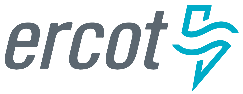 October 2016 ERCOT Monthly Operations Report
Reliability and Operations Subcommittee Meeting December 8th, 2016Table of Contents1.	Report Highlights	12.	Frequency Control	22.1.	Frequency Events	22.2.	Responsive Reserve Events	32.3.	Load Resource Events	33.	Reliability Unit Commitment	34.	Wind Generation as a Percent of Load	55.	Congestion Analysis	55.1.	Notable Constraints for October	55.2.	Generic Transmission Constraint Congestion	85.3.	Manual Overrides for October	85.4.	Congestion Costs for Calendar Year 2016	86.	System Events	96.1.	ERCOT Peak Load	96.2.	Load Shed Events	96.3.	Stability Events	96.4.	Notable PMU Events	96.5.	TRE/DOE Reportable Events	96.6.	New/Updated Constraint Management Plans	96.7.	New/Modified/Removed SPS	106.8.	New Procedures/Forms/Operating Bulletins	107.	Emergency Conditions	107.1.	OCNs	107.2.	Advisories	107.3.	Watches	107.4.	Emergency Notices	108.	Application Performance	108.1.	TSAT/VSAT Performance Issues	108.2.	Communication Issues	108.3.	Market System Issues	11Appendix A: Real-Time Constraints	12Report HighlightsThe unofficial ERCOT peak for October was 59,848 MW. There were six frequency events in October. PMU data indicates the ERCOT system transitioned well in each case.There were four instances where Responsive Reserves were deployed, they were all the result of a frequency events.There were fifteen RUC commitments in October. The level of reportable SCED congestion slightly increased in October. This congestion was due primarily to planned outages and area load/gen patterns as well as high North to Houston Imports. There were forty-two instances over 27 days on the Generic Transmission Constraints (GTCs) in October. There were twenty-four days on the Panhandle GTC, one day on the Valley Import GTC and seventeen days on the Liston GTC in October.  There was no activity on the remaining GTCs during the Month.There were two application issues to report for October. On 10/5/16 a watch was issued due to a SCED failure. Additionally, on 10/5/16, a watch issued due to HRUC not completing. Frequency ControlFrequency EventsThe ERCOT Interconnection experienced six frequency events in October, all of which resulted from Resource trips. The average event duration was approximately 0:03:37.When analyzing frequency events, ERCOT evaluates PMU data according to industry standards. Events with an oscillating frequency of less than 1 Hz are considered to be inter-area, while higher frequencies indicate local events. Industry standards specify that damping ratio for inter-area oscillations should be 3.0% or greater. All events listed below indicate the ERCOT system met these standards and transitioned well after each disturbance.Reported frequency events will include both frequency events where frequency was outside the range of 60±0.1 Hz as well as those determined to be Frequency Measurable Events (FME) as defined by BAL-001-TRE-1.  Delta Frequency is defined as the difference between the pre-perturbation and post-perturbation frequency.  The Duration of Event is defined as the time it takes for the frequency to recover to lesser/greater of the frequency at the time of the frequency event (t(0) or “A-point”) for low/high-frequency events, respectively.  Further details on FMEs can be found in the MIS posted BAL-001-TRE-1 PDCWG Unit Performance reports.  A summary of the frequency events is provided below:(Note: frequency events highlighted in blue have been identified as FMEs per BAL-001-TRE-1 and the Performance Disturbance Compliance Working group.)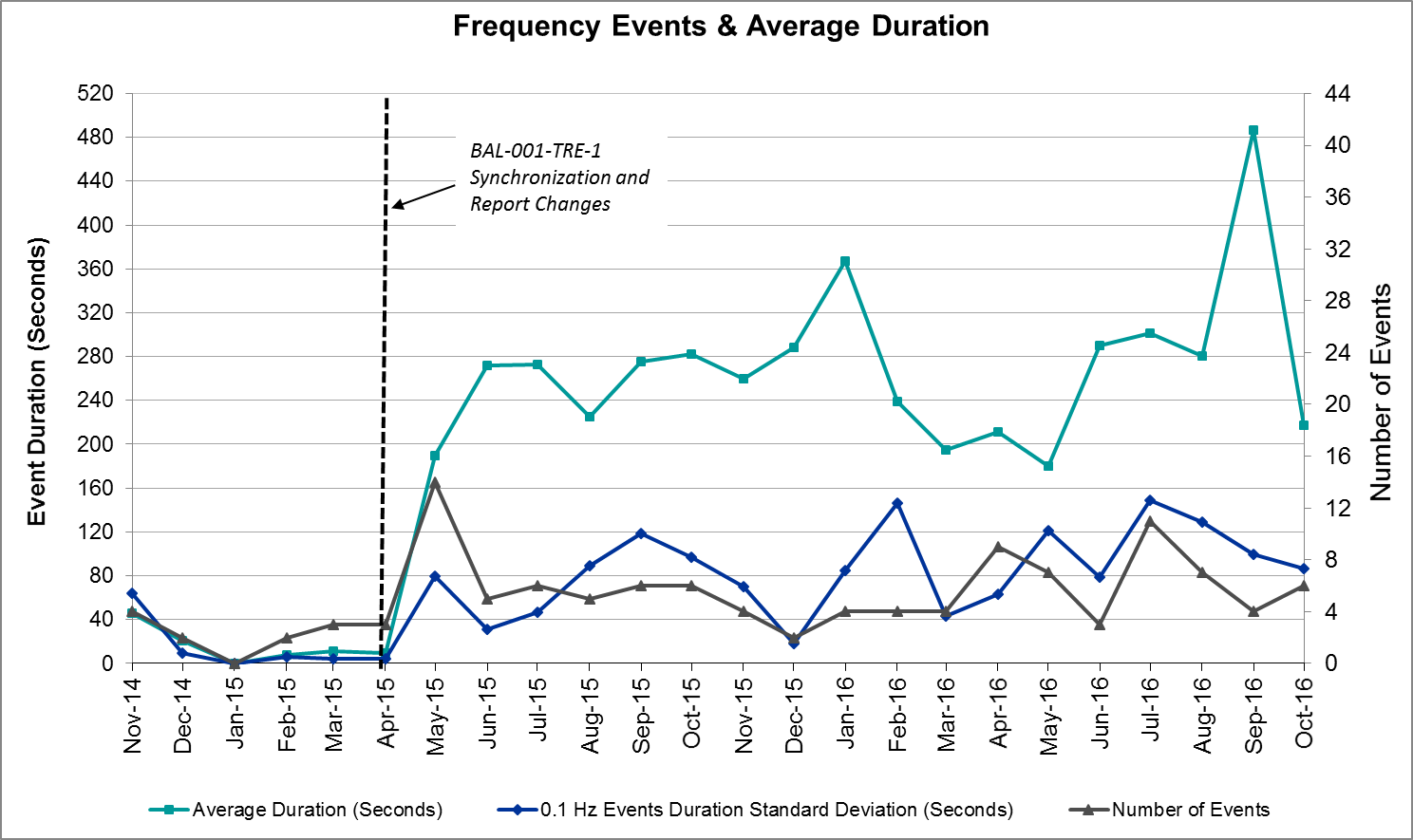 Responsive Reserve EventsThere were four events where Responsive Reserve MWs were released to SCED in October. The events highlighted in blue were related to frequency events reported in Section 2.1 above.Load Resource EventsNone.Reliability Unit CommitmentERCOT reports on Reliability Unit Commitments (RUC) on a monthly basis. Commitments are reported grouped by operating day and weather zone. The total number of hours committed is the sum of the hours for all the units in the specified region. Additional information on RUC commitments can be found on the MIS secure site at Grid  Generation  Reliability Unit Commitment.There were no DRUC commitments in October.There were 15 HRUC commitments in October.Wind Generation as a Percent of Load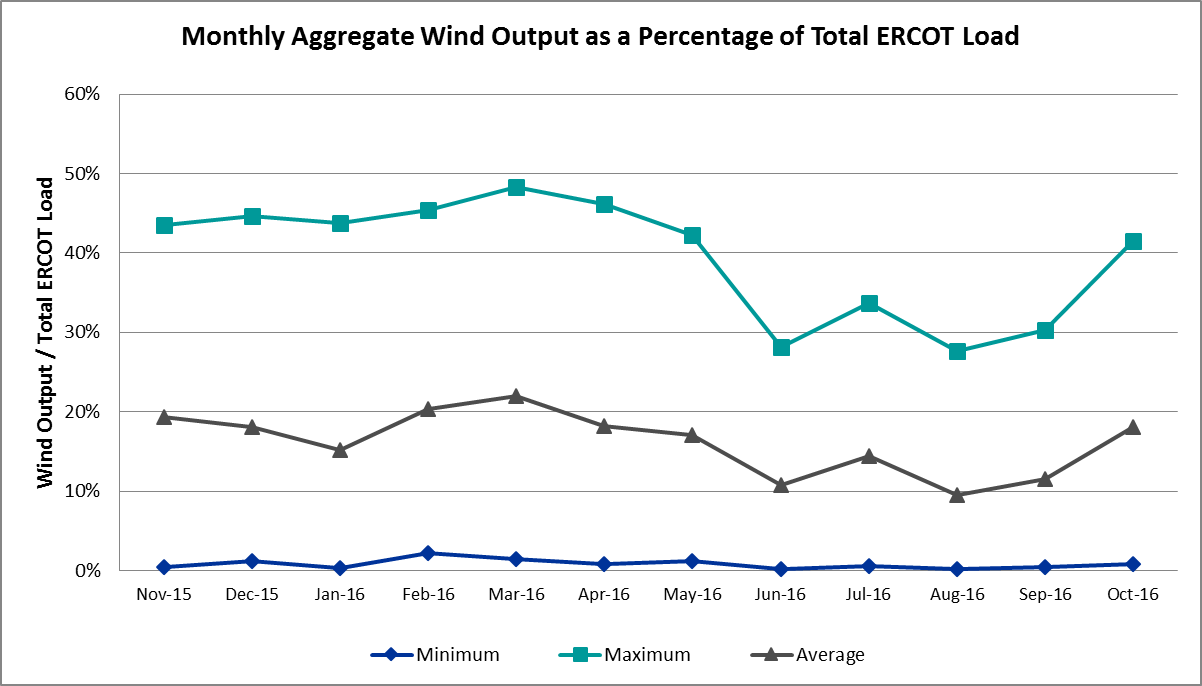 Congestion AnalysisThe number of congestion events experienced by the ERCOT system slightly increased in October. There were forty-nine instances of activity on the Generic Transmission Constraints (GTCs) in October.Notable Constraints for OctoberNodal protocol section 3.20 specifies that ERCOT shall identify transmission constraints that are active or binding three or more times within a calendar month. As part of this process, ERCOT reports congestion that meets this criterion to ROS. In addition ERCOT also highlights notable constraints that have an estimated congestion rent exceeding $1,000,000 for a calendar month. These constraints are detailed in the table below. Rows highlighted in blue indicate the congestion was affected by one or more outages. For a list of all constraints activated in SCED for the month of October, please see Appendix A at the end of this report.Generic Transmission Constraint CongestionThere were twenty-four days on the Panhandle GTC, one day on the Valley Import GTC and seventeen days on the Liston GTC in October.  There was no activity on the remaining GTCs during the Month.Note: This is how many times a constraint has been activated to avoid exceeding a GTC limit, it does not imply an exceedance of the GTC occurred or that the GTC was binding.Manual Overrides for OctoberOct 12 2016 07:34:00 CST ERCOT is taking manual actions to pre-posture for the Salt Creek to Scurry Switch 138kv line planned outage.Oct 20 2016 07:06:12 CST  ERCOT is taking manual actions to pre-posture for the Salt Creek to Scurry Switch 138kv line planned outage Congestion Costs for Calendar Year 2016The following table represents the top twenty active constraints for the calendar year based on the estimated congestion rent attributed to the congestion. ERCOT updates this list on a monthly basis.System EventsERCOT Peak LoadThe unofficial ERCOT peak load for the month was 59,848 MW and occurred on October 5th during hour ending 17:00.Load Shed EventsNone.Stability EventsNone.Notable PMU EventsERCOT analyzes PMU data for any significant system disturbances that do not fall into the Frequency Events category reported in section 2.1. The results are summarized in this section once the analysis has been completed.There were no reportable events in October.TRE/DOE Reportable EventsDOE reportable events for October:10/03-04/2016 OE-417 Rio Grande Valley Public Appeal - 10031610/05/2016 OE-417 Rio Grande Valley Public Appeal - 10051610/06/2016 OE-417 Rio Grande Valley Public Appeal - 10061610/07/2016 OE-417 Rio Grande Valley Public Appeal - 10071610/10/2016 OE-417 Rio Grande Valley Public Appeal - 101016New/Updated Constraint Management PlansNone.New/Modified/Removed SPSNone.New Procedures/Forms/Operating BulletinsEmergency ConditionsOCNsAdvisoriesWatchesEmergency NoticesNone.Application PerformanceTSAT/VSAT Performance IssuesNone.	Communication IssuesNone.Market System Issues10/5/16 – A watch was issued due to a SCED failure. 10/5/16 – A watch issued due to HRUC not completing. Appendix A: Real-Time ConstraintsThe following is a complete list of constraints activated in SCED for the month of October.  Full contingency descriptions can be found in the Standard Contingencies List located on the MIS secure site at Grid  Generation  Reliability Unit Commitment.Date and TimeDelta FrequencyMax/Min FrequencyDuration of EventPMU DataPMU DataPMU DataLoadWindInertiaCommentsCommentsDate and Time(Hz)(Hz)Duration of EventOscillation Mode (Hz)Damping RatioDamping Ratio(MW)% (GW-s)CommentsComments10/5/2016 13:390.02559.930:01:49No PMU Data Available.No PMU Data Available.No PMU Data Available.55,510 3%313,089Unit Trip of 213MWUnit Trip of 213MW10/6/2016 15:280.08059.850:05:250.6414%57,179 57,179 7%309,331309,331Unit Trip of 573MW10/13/2016 11:460.07059.810:03:390.689%43,708 43,708 2%267,512267,512Unit Trip of 809MW10/23/2016 14:340.06259.840:05:040.726%36,270 36,270 11%216,384216,384Unit Trip of 621MW10/28/2016 12:140.06559.870:03:270.758%42,586 42,586 16%247,849247,849Unit Trip of 599MW10/28/2016 14:490.03359.920:02:19No PMU Data Available.No PMU Data Available.47,302 47,302 14%249,321249,321Unit Trip of 289MWDate and Time Released to SCEDDate and Time RecalledDuration of EventMaximum MWs ReleasedComments10/6/2016 15:28:0610/6/2016 15:31:500:03:44568.7510/13/2016 11:46:1810/13/2016 11:49:460:03:28828.6210/23/2016 14:34:4210/23/2016 14:39:460:05:04793.0310/28/2016 12:14:4610/28/2016 12:17:220:02:36455.41HRUC CommitmentsHRUC CommitmentsHRUC CommitmentsHRUC CommitmentsHRUC CommitmentsHRUC CommitmentsResource Location# of ResourcesOperating DayTotal # of Hours CommittedTotal MWhsReason for CommitmentSouthern310/1/2016195,498Local CongestionSouthern110/2/20163948Local CongestionSouthern510/3/2016409,508Local Congestion and Valley ImportSouthern510/4/2016268,614Local Congestion and Valley ImportSouthern110/5/201682,569Local Congestion and Valley ImportSouthern210/6/201610742Local Congestion and Valley ImportSouthern410/7/2016243,249Local Congestion and Valley ImportSouthern110/8/20166224Valley ImportSouthern210/10/20168394Valley ImportSouthern110/11/201641,343Local Congestion and Valley ImportFar West110/11/20164592Local CongestionNorth Central110/18/20164936CapacitySouthern110/24/2016122Local CongestionSouthern210/26/2016296Local CongestionEast110/27/201671,645Local CongestionContingency NameOverloaded Element# of Days Constraint ActiveCongestion RentTransmission ProjectContingency NameOverloaded Element# of Days Constraint ActiveCongestion RentTransmission ProjectDKCT Roans Prarie-Rothwood & Singleton-Tomball 345kVSingleton - Zenith 345kV12$5,232,403.24Houston Import ProjectMidland East - Moss Switch - Odessa Ehv Switch 345 kVOdessa EHV Switch to Trigas Odessa Tap15$4,640,521.25Mlses - Elktn And Tygnd 345Tyler Northwest - Shamburger Switch 138kV14$3,587,857.0409TPIT0122Btu_Bry_E_C to Btu_East (2)138/138 kVGibbons Creek - Btu_Greens_Prairie 138kV3$2,808,922.35DCKT Jewett - Singleton 345 kVBtu_Jack_Creek - Twin Oak Switch 345kV28$2,798,403.39Houston Import ProjectSan Angelo Red Creek T1t (3)345/138 kVNicole - Orient 138kV4$2,486,641.57Jardin to Cotulla Sub 138 kVDilley Switch Aep - Cotulla Sub 69kV13$1,861,848.135222North Mcallen to North Edinburg 138 kVNorth Edinburg - Mccoll Road 138kV1$1,580,559.72DCKT Sandow Switch - Austrop 345kVGilleland - Mcneil Lcra 138kV19$1,379,976.005269Mountain Creek Ses Axfmr1h (3)138/69 kVCedar Crest Switch - Oak Cliff South 138kV1$1,236,144.29DCKT Calaveras-Hotwells & Laredo1 138 kVKirby - St_Hedwg 138kV5$1,142,928.75DCKT Gibbons Creek - Singleton 345 kVJewett - Singleton 345kV19$1,084,623.13Houston Import ProjectMcses-Cdcsw 138kVIrving Hunter Ferrell Tap 2 - Trinity River Authority 138kV1$1,011,095.36Dupont Pp1 - Ingleside to Ingleside Cogen Switch (2)138/138 kVDupont Pp1 - Ingleside - Dupont Switch - Ingleside 138kV5$816,014.75DCKT Wa Parish - Jeanetta 345 kVBellaire - Smithers 345kV5$633,169.68Dmtsw-Scosw 345kVKnapp - Scurry Chevron 138kV5$574,083.05Ector Harper to Moss Switch (2)138/138 kVMoss Switch - Permian Basin Ses 138kV5$512,906.27Fppyd1-Salem & Fayett 345kVAustrop - Sim Gideon 138kV5$485,369.92Cedar Bayou Plant - Chambers & Jordan 345 kVAritek - Chorin 138kV3$442,315.774426Hecker to Whitepoint 138 kVWhitepoint - Rincon 138kV3$417,727.84Bighil-Kendal 345kVRocksprings - Friess Ranch 69kV10$406,532.36Carrolton Northwest - Lewisville Switch 345 kVLewisville Switch - Jones Street Tnp 138kV5$373,834.21Carrolton Northwest - Lewisville Switch 345 kVCarrollton Northwest - Lakepointe Tnp 138kV8$337,259.01BasecasePanhandle GTC24$275,262.03Panhandle UpgradePolk Street to Oak Cliff South (6)138/138/138/138/138/138 kVCedar Crest Switch - Oak Cliff South 138kV4$270,994.90Hutto-Round Rock & Georgetown South 138 kVGilleland - Mcneil Lcra 138kV6$211,000.045269Bosque Switch - Elm Mott 345 kVBosque Switch - Rogers Hill Bepc 138kV14$190,432.77Somerset to Howard 138 kVPleasanton Sub - Tordillo 138_69 69kV5$179,919.004883Lobo 2_345_138 345/138 kV Freer - San Diego 69kV6$155,124.90DCKT Gibbons Creek - Singleton 345 kVJewett - Singleton 345kV4$131,693.82Hourton Import ProjectMercers Gap Sw to Comanche Switch (Oncor) 138 kVCamp Bowie (Oncor) - Brownwood Switch 138kV5$120,165.895713Fppyd1-Salem & Fayett 345kVSim Gideon - Winchester 138kV3$101,681.965267White Pt-Mccampbe & Hecker 138 kVWhitepoint - Rincon 138kV3$90,031.50Sandow Switch - Austrop 345 kVSandow Switch - Austrop 345kV9$86,010.435625Lobo 2_345_138 345/138 kV Garza - Roma Switch 138kV3$75,275.20BasecaseListon GTC17$67,595.32Liston to Bates 138 kVGarza - Roma Switch 138kV6$43,057.56Dmtsw-Scosw 345kVMorgan Creek Ses - Sun Switch 138kV3$29,181.08Uvalde Aep - Odlaw Switchyard 138 kVHamilton Road - Maverick 138kV5$28,059.8616TPIT0024Bighil-Kendal 345kVHamilton Road - Maverick 138kV3$19,207.4616TPIT0024Eskota Switch - Abilene South 138 kVRoby - Round Tree Tap 69kV8$11,821.22Aspermont Aep - Spur 138 kVWolfgang - Rotan 69kV4$11,616.93Aspermont Aep - Spur 138 kVGirard Tap - Jayton 69kV3$10,283.96Air Liquide Ingleside to Air Liquid Switch (3)138/138/138 kVDupont Pp1 - Ingleside - Dupont Switch - Ingleside 138kV3$9,285.27White Pt-McCampbell & Hecker-Dupont 138 kVWhitepoint - Rincon 138kV3$7,298.68BasecaseWkn_Bkr - Ena Snyder Wind 69kV8$7,117.01Cottonwood Road Switch - Loftin 69 kVBowie FMR1 138/69kV3$5,688.78Scurry Switch to Sun Switch 138 kVWolfgang - Rotan 69kV6$3,727.02BasecaseRandado Aep - Zapata 138kV5$1,061.86ContingencyBinding Element# of 5-min SCED IntervalsEstimated Congestion RentTransmission ProjectRns-Rtw & Sng-Tb 345kvSingleton - Zenith 345kV9,351 $ 46,211,227.58 Houston Import ProjectPh Robinson At1l_H (3)345/138 KVMeadow AT1 345/138kV1,470 $ 37,410,531.94 4708Villa Cavazos to Military Highway Aep (2)138/138 KVLos Fresnos - Loma Alta Substation 138kV3,272 $ 26,026,381.24 Jewet-Sng 345kvBtu_Jack_Creek - Twin Oak Switch 345kV12,942 $ 14,448,045.77 Houston Import ProjectJim Christal Substation to West Denton 138 KVFort Worth Subsation - West Denton 138kV1,712 $ 12,652,770.74 Fort Worth Subsation to West Denton 138 KVJim Christal Substation - West Denton 138kV2,075 $ 10,854,453.30 Rnksw-W_Dent&Lwssw-Krwsw 345kvFort Worth Subsation - West Denton 138kV1,774 $ 10,027,611.63 Hcksw-Allnc&Rnksw 345kvEagle Mountain Ses - Morris Dido 138kV1,481 $    9,187,189.06 4252BasecasePanhandle GTC8,943 $    8,497,942.25 Panhandle UpgradeMoss Switch to Odessa Ehv Switch 345 KVOdessa EHV Switch to Trigas Odessa Tap2,020 $    8,183,716.83 BasecaseValley Import205 $    7,406,577.64 LRGV (lower Rio Grande Valley) Import ProjectBm-Sr73 & Sr81 138kvBellaire - San Felipe 138kV196 $    7,119,922.62 4703Rosen Heights to Eagle Mountain Compressor (5)138/138/138/138/138 KVRosen Heights Tap 2 - Morris Dido 138kV857 $    6,945,775.57 4252Meadow to Ph Robinson 345 KVMeadow AT1 345/138kV89 $    6,552,987.55 4708WA Parish - Bailey & Hillje 345 kV Oasis - Dow Chemical 345kV64 $    5,749,309.96 Lwssw-Krwsw&Rnksw 345kvFort Worth Subsation - West Denton 138kV791 $    5,462,367.54 Hcksw-Allnc&Rnksw 345kvRosen Heights Tap 2 - Morris Dido 138kV805 $    5,063,292.44 4252South Carbide to Loma Alta Substation 138 KVLa Palma - Villa Cavazos 138kV505 $    5,060,645.62 4490WA Parish - Bailey & Hillje 345 kV Dow Chemical - South Texas Project 345kV225 $    5,002,442.42 Tmpsw-Knbsw 345kv & Belcnty 138kvRound Rock - Chief Brady 138kV151 $    4,788,796.74 11/02/2016Transmission and Security Desk V1 Rev 48765 (doc – 439.5 KB)11/02/2016Scripts V1 Rev 9764 (doc – 354 KB) 11/02/2016Reliability Unit Commitment Desk V1, Rev 37763 (doc – 234 KB) 11/02/2016Real Time Desk V1 Rev 45762 (doc – 309 KB) 11/02/2016DC Tie Desk V1 Rev 40761 (doc – 244 KB) Date and TimeDescription10/18/16 07:03OCN issued due to capacity insufficiency10/22/16 05:49OCN issued due to insufficient ramping capabilityDate and TimeDescription10/25/16 09:15Advisory issued due to a GMD Alert of K-7.Date and TimeDescription10/05/16 00:36Watch issued due to SCED failure10/05/16 00:47Watch due to HRUC not completing for intervals 00:00 to 01:00.ContingencyConstrained ElementFrom StationTo Station# of Days Constraint ActiveDJEWSNG5JK_TOKSW_1TOKSWJK_CK28BASE CASEPNHNDLn/an/a24DGIBSNG5260_A_1JEWETSNG19DAUSSND5211T147_1GILLCRMCNEIL_19BASE CASELISTONn/an/a17SMDLODE56475__CODEHVTROTP15SBOSELM51030__BBOSQUESWRGH14DTRCELK51760__ASHBSWTYLNW14SJARDIL8DIL_COTU_1DILLEYSWCOTULAS13DRNS_TB5SNGZEN99_ASNGZEN12DBIGKEN5FRIR_ROCKSP1_1FRIRROCKSPRS10SSNDAU15450__ASNDSWAUSTRO9BASE CASESNYDER_WKN_BK1_1ENASWKN_BKR8DCRLLSW5591__ALKPNTCRLNW8SMCEABS8ROBY_RONDTP1_1ROBYRONDTPT8SSCUSU28ROTN_WOLFGA1_1WOLFGANGROTN6DHUTGEA8211T147_1GILLCRMCNEIL_6SLISBAT8GARZA_ROMA_S1_1GARZAROMA_SW6XLOB58FREER_SAN_DI1_1SAN_DIEGFREER6SI_DI_48I_DUPP_I_DUPS2_1I_DUPP1I_DUPSW5DMTSCOS56437__FSCRCVKNAPP5DCALHOT8C4_L2_1C4L25SE3S18PLESNTN_TORDLO_1TORDILLOPLSNTOS5DFPPFAY5197T171_1AUSTROGIDEON5BASE CASERANDAD_ZAPATA1_1RANDADOZAPATA5SBRAUVA8HAMILT_MAVERI1_1HAMILTONMAVERICK5SZEPCMN8670__BBRNSWCMPBW5DCRLLSW5590__ALWSSWLWVJS5SECTPBS86485__AMOSSWPBSES5DWAP_JN5BI_SMR98_ASMITHERSBI5SSPUASP8ROTN_WOLFGA1_1WOLFGANGROTN4XSA2R58NICOLE_ORNT1_1NICOLEORNT4DGIBSNG5240__AJEWETSNG4SPLKMCS83160__ACDCSWOKCLS4DCBYJOR5ATKRIN87_ARINATK3SCRDLOF9BOW_FMR1BOWBOW3SALII_D8I_DUPP_I_DUPS2_1I_DUPP1I_DUPSW3DBIGKEN5HAMILT_MAVERI1_1HAMILTONMAVERICK3SBRYGIB8GRE_GIBC_1GIBCRKGREENS_P3DWHIHEC8RINCON_WHITE_2_1WHITE_PTRINCON3SHECWHI8RINCON_WHITE_2_1WHITE_PTRINCON3DWHIDUP8RINCON_WHITE_2_1RINCONWHITE_PT3DFPPFAY5190T152_1GIDEONWINCHE3SSPUASP8JATN_SPUR_1C_1DKECGIRA_TAP3XLOB58GARZA_ROMA_S1_1GARZAROMA_SW3SSPUASP8JATN_SPUR_1C_1GIRA_TAPDKEC3DMTSCOS56474__ASUNSWMGSES3SHONMOO8BIG_FOOT_69A1BIG_FOOTBIG_FOOT2SSPUASP8ROBY_ROTN1_1ROTNROBY2SSWDMGS8ROBY_RONDTP1_1ROBYRONDTPT2SSPUASP8SPUR_69_1SPURSPUR2DHCKRNK56265__AEMSESMRSDO2SBIGMO38BIG_FOOT_69A1BIG_FOOTBIG_FOOT2DHUTHUT5HUTTO_MR1HHUTTOHUTTO2DFPPFAY5501T231_1AUSTROWEBBER2SSWDMGS86780__AESKSWLONGWRTH2SSCLWF18NVKSW_FMR1NVKSWNVKSW2DHCKRNK56270__AEMSESEGPOI2SFTWW_D8AIR_W_DE_1W_DENTJMCRSTL2DAUSSND5HWRDLN_1HWRDTPHWRDLN2DLONWAR5LONHILL_PAWNEE_1PAWNEELON_HILL2SARMRA38RAYMND_RAYMON1_1RAYMND2RAYMOND12XTRS2581920__AATHNSTRSES2SARMRA38RAYMND_RAYMON1_1RAYMOND1RAYMND22SSPUASP8ROBY_ROTN1_1ROBYROTN2SSANSAN8PLESNTN_TORDLO_1TORDILLOPLSNTOS2DODEQAL56144__ABSPRWSTASW2SRIOZAP8BATES_LISTON1_1LISTONBATES2SVICCO28COLETO_VICTOR2_1COLETOVICTORIA2SB_DAIR8B_DAVI_RODD_F1_1B_DAVISRODD_FLD2DALNRYS51627__AAPOLLOREAST1DTOKJK_5240__AJEWETSNG1DTOKJK_5260_A_1JEWETSNG1SALAN_28AIRLIN_CABANI1_1AIRLINECABANISS1SSANSAN8BIG_FO_PLEASA1_1PLEASANTBIG_FOOT1DWH_STP5BLESSI_LOLITA1_1BLESSINGLOLITA1DWRNCRV8BT_HL_66_ABTHL1XALV892040__DNVAROMLDR21SSALFPP5501T231_1AUSTROWEBBER1DPBSHLT86480__BECTHPPBSES1SRICGRS86850__BNVKSWARCTY1DB_DPHA8AIRLIN_B_DAVI1_1B_DAVISAIRLINE1SE4LEO8KARNES_KENEDS1_1KENEDSWKARNESCI1SWEIWES8MCKENZ_WESTSI1_1MCKENZIEWESTSIDE1SSARBLU5NICOLE_ORNT1_1NICOLEORNT1XSA2R58ORNT_REDCRE1_1ORNTREDCREEK1SE3X28PLESNTN_TORDLO_1TORDILLOPLSNTOS1SBOSELM5WHTNY_MR2LWHTNYWHTNY1DHILELM5293T304_1CIBOLOSCHERT1XWL2V583130__BINDSTCMPST1SEMMEM286265__AEMSESMRSDO1SMCEABS86780__AESKSWLONGWRTH1DWH_STP5AIRCO4_NCARBI1_1NCARBIDEAIRCO41DB_DPHA8B_DAVI_RODD_F1_1B_DAVISRODD_FLD1SRNGCBY8CV_LH_03_ALHCV1SGRIVE282040__DNVAROMLDR21XAN2A58562__BMEMWTVANAL1SCNRFOR5568__ARYSSWNEVADA1XSA2R58BALG_ROWE1_1BALGROWE1SDTCR8DT_GS_32_AGSDT1DAUSSND51665__ATLRWTHUTTO1XMCS893160__ACDCSWOKCLS1DFPPFAY5500T231_1WEBBERBASTCI1SSCLWF186840__BNVKSWANARN1SALAN_28AIRLIN_B_DAVI1_1B_DAVISAIRLINE1SBEVASH8BIG_COTU_1COTULASBIGWELS1DMARSKY5PAR_TRI_CNTY_1PARKWAF51DELMMAR5293T304_1CIBOLOSCHERT1XO3B58BETHK_66_AHKBET1DCBYRN28CV_LH_03_ALHCV1SJMCW_D8FTW_W_DE_1W_DENTFTWORTH1SN_MNED8MCOLL__NEDIN1_1NEDINMCOLL_RD1SNUELON8NUECES_WHITE_2_1NUECES_BWHITE_PT1DELMSAN5PAWNEE_SPRUCE_1CALAVERSPAWNEE1BASE CASERIOHND_ERIOHND_1MV_RIOHORIOHONDO1SSALSND81666__BGILLCRPFLGV1STRCTRS52040__DNVAROMLDR21DMCSCDC83405__BTRIRAIHFT21SSCLWF286560__BMRKLYRICSW1SSWDMGS86940__CSWTWRROSCO1SPHRCTR5ATKRIN87_ARINATK1DSC_SL28CO_WAS84_ACOWAS1SBATFRO8GARZA_ROMA_S1_1GARZAROMA_SW1SHINDIL8PLESNTN_TORDLO_1TORDILLOPLSNTOS1XSA2N58SANMIGL_ATALSANMIGLSANMIGL1DBEEPAL843T365_1FLATROPALEPE1XAN2A58562__DPAYSWMEMWT1DHCKRNK56271__AEMSESWGROB1DCHBJOR5CV_LH_03_ALHCV1DJFSFT_8GV_UN_30_AUNGV1SSIGSAN8NCA_SMTP_1SANMTAPNCALHMS1SPHRCTR5RINRNG87_ARNGRIN1XSND58SNDSW_MR2HSNDSWSNDSW1BASE CASEVALIMPn/an/a1